Copyright information - Please read© This Free Invoice Template is the copyright of Hloom.com. You can download and modify this template for your own personal use to create an invoice for yourself, or for someone else. You can (and should!) remove this copyright notice before sending the invoice.You may not distribute or resell this template, or its derivatives, and you may not make it available on other websites without our prior permission. All sharing of this template must be done using a link to http://www.hloom.com/invoices/. For any questions relating to the use of this template please email us - info@hloom.com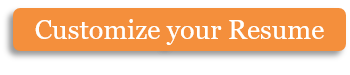 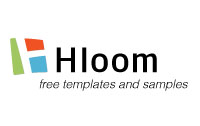 InvoiceInvoice#: 100Invoice date: Feb 23, 2016Due date: March 10, 2016InvoiceInvoice#: 100Invoice date: Feb 23, 2016Due date: March 10, 2016Bill To[Name] - [Company Name][Street Address][City, ST ZIP Code][Phone]Bill To[Name] - [Company Name][Street Address][City, ST ZIP Code][Phone]Bill From[Name] - [Company Name][Street Address][City, ST ZIP Code][Phone]Bill From[Name] - [Company Name][Street Address][City, ST ZIP Code][Phone]IDDescriptionQtyPriceTotal1Loremipsum dolor sit amet3$40.00$120.002Veriinteresseteu vim2$200.00$400.003Mel affertvoluptuaannumquam1$10.00$10.004Nibhverearcomprehensamqueuaccu1$150.00$150.005Sea enimsoleatdefinitionesutdenique1$100.00$100.00Please make a payment toBeneficiary Name: [Company Name]Beneficiary Account Number: [1234567890]Bank Name and Address: [Bank Name and Address]Bank Swift Code: [1234567890]IBAN Number: [1234567890]Terms and conditionsPlease send payment within 30 days of receiving this invoice. There will be a 1.5% interest charge per month on late invoices.Please make a payment toBeneficiary Name: [Company Name]Beneficiary Account Number: [1234567890]Bank Name and Address: [Bank Name and Address]Bank Swift Code: [1234567890]IBAN Number: [1234567890]Terms and conditionsPlease send payment within 30 days of receiving this invoice. There will be a 1.5% interest charge per month on late invoices.Please make a payment toBeneficiary Name: [Company Name]Beneficiary Account Number: [1234567890]Bank Name and Address: [Bank Name and Address]Bank Swift Code: [1234567890]IBAN Number: [1234567890]Terms and conditionsPlease send payment within 30 days of receiving this invoice. There will be a 1.5% interest charge per month on late invoices.SubtotalSubtotalSubtotal$780.00Please make a payment toBeneficiary Name: [Company Name]Beneficiary Account Number: [1234567890]Bank Name and Address: [Bank Name and Address]Bank Swift Code: [1234567890]IBAN Number: [1234567890]Terms and conditionsPlease send payment within 30 days of receiving this invoice. There will be a 1.5% interest charge per month on late invoices.Please make a payment toBeneficiary Name: [Company Name]Beneficiary Account Number: [1234567890]Bank Name and Address: [Bank Name and Address]Bank Swift Code: [1234567890]IBAN Number: [1234567890]Terms and conditionsPlease send payment within 30 days of receiving this invoice. There will be a 1.5% interest charge per month on late invoices.Please make a payment toBeneficiary Name: [Company Name]Beneficiary Account Number: [1234567890]Bank Name and Address: [Bank Name and Address]Bank Swift Code: [1234567890]IBAN Number: [1234567890]Terms and conditionsPlease send payment within 30 days of receiving this invoice. There will be a 1.5% interest charge per month on late invoices.Please make a payment toBeneficiary Name: [Company Name]Beneficiary Account Number: [1234567890]Bank Name and Address: [Bank Name and Address]Bank Swift Code: [1234567890]IBAN Number: [1234567890]Terms and conditionsPlease send payment within 30 days of receiving this invoice. There will be a 1.5% interest charge per month on late invoices.Please make a payment toBeneficiary Name: [Company Name]Beneficiary Account Number: [1234567890]Bank Name and Address: [Bank Name and Address]Bank Swift Code: [1234567890]IBAN Number: [1234567890]Terms and conditionsPlease send payment within 30 days of receiving this invoice. There will be a 1.5% interest charge per month on late invoices.Please make a payment toBeneficiary Name: [Company Name]Beneficiary Account Number: [1234567890]Bank Name and Address: [Bank Name and Address]Bank Swift Code: [1234567890]IBAN Number: [1234567890]Terms and conditionsPlease send payment within 30 days of receiving this invoice. There will be a 1.5% interest charge per month on late invoices.Sales Tax 8%Sales Tax 8%Sales Tax 8%$62.40Please make a payment toBeneficiary Name: [Company Name]Beneficiary Account Number: [1234567890]Bank Name and Address: [Bank Name and Address]Bank Swift Code: [1234567890]IBAN Number: [1234567890]Terms and conditionsPlease send payment within 30 days of receiving this invoice. There will be a 1.5% interest charge per month on late invoices.Please make a payment toBeneficiary Name: [Company Name]Beneficiary Account Number: [1234567890]Bank Name and Address: [Bank Name and Address]Bank Swift Code: [1234567890]IBAN Number: [1234567890]Terms and conditionsPlease send payment within 30 days of receiving this invoice. There will be a 1.5% interest charge per month on late invoices.Please make a payment toBeneficiary Name: [Company Name]Beneficiary Account Number: [1234567890]Bank Name and Address: [Bank Name and Address]Bank Swift Code: [1234567890]IBAN Number: [1234567890]Terms and conditionsPlease send payment within 30 days of receiving this invoice. There will be a 1.5% interest charge per month on late invoices.Please make a payment toBeneficiary Name: [Company Name]Beneficiary Account Number: [1234567890]Bank Name and Address: [Bank Name and Address]Bank Swift Code: [1234567890]IBAN Number: [1234567890]Terms and conditionsPlease send payment within 30 days of receiving this invoice. There will be a 1.5% interest charge per month on late invoices.Please make a payment toBeneficiary Name: [Company Name]Beneficiary Account Number: [1234567890]Bank Name and Address: [Bank Name and Address]Bank Swift Code: [1234567890]IBAN Number: [1234567890]Terms and conditionsPlease send payment within 30 days of receiving this invoice. There will be a 1.5% interest charge per month on late invoices.Please make a payment toBeneficiary Name: [Company Name]Beneficiary Account Number: [1234567890]Bank Name and Address: [Bank Name and Address]Bank Swift Code: [1234567890]IBAN Number: [1234567890]Terms and conditionsPlease send payment within 30 days of receiving this invoice. There will be a 1.5% interest charge per month on late invoices.Shipping & HandlingShipping & HandlingShipping & Handling$20.00Please make a payment toBeneficiary Name: [Company Name]Beneficiary Account Number: [1234567890]Bank Name and Address: [Bank Name and Address]Bank Swift Code: [1234567890]IBAN Number: [1234567890]Terms and conditionsPlease send payment within 30 days of receiving this invoice. There will be a 1.5% interest charge per month on late invoices.Please make a payment toBeneficiary Name: [Company Name]Beneficiary Account Number: [1234567890]Bank Name and Address: [Bank Name and Address]Bank Swift Code: [1234567890]IBAN Number: [1234567890]Terms and conditionsPlease send payment within 30 days of receiving this invoice. There will be a 1.5% interest charge per month on late invoices.Please make a payment toBeneficiary Name: [Company Name]Beneficiary Account Number: [1234567890]Bank Name and Address: [Bank Name and Address]Bank Swift Code: [1234567890]IBAN Number: [1234567890]Terms and conditionsPlease send payment within 30 days of receiving this invoice. There will be a 1.5% interest charge per month on late invoices.Please make a payment toBeneficiary Name: [Company Name]Beneficiary Account Number: [1234567890]Bank Name and Address: [Bank Name and Address]Bank Swift Code: [1234567890]IBAN Number: [1234567890]Terms and conditionsPlease send payment within 30 days of receiving this invoice. There will be a 1.5% interest charge per month on late invoices.Please make a payment toBeneficiary Name: [Company Name]Beneficiary Account Number: [1234567890]Bank Name and Address: [Bank Name and Address]Bank Swift Code: [1234567890]IBAN Number: [1234567890]Terms and conditionsPlease send payment within 30 days of receiving this invoice. There will be a 1.5% interest charge per month on late invoices.Please make a payment toBeneficiary Name: [Company Name]Beneficiary Account Number: [1234567890]Bank Name and Address: [Bank Name and Address]Bank Swift Code: [1234567890]IBAN Number: [1234567890]Terms and conditionsPlease send payment within 30 days of receiving this invoice. There will be a 1.5% interest charge per month on late invoices.Total DueTotal DueTotal Due$862.40